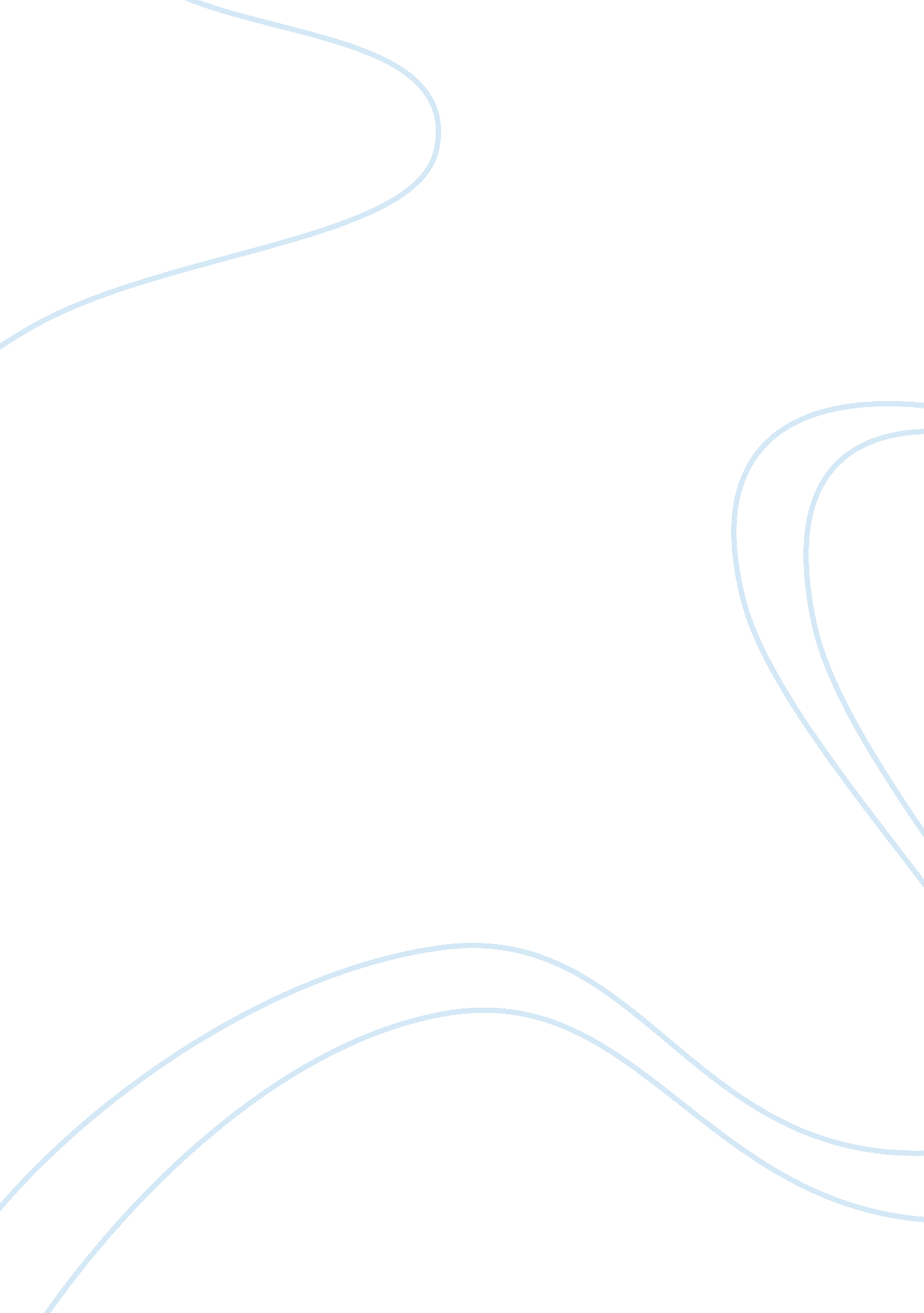 Personal admissionBusiness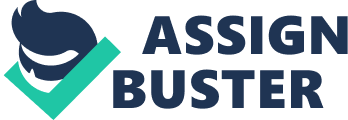 ﻿Admission Essay 
I was perhaps in grade three when I first learned about professions. I was more or less familiar with all the professions introduced in class by my teacher except business. It was new to me. I'm not sure whether it was the novelty or the charm of being self-employed, but I was drawn towards it. I wanted to know more. With time, I learned more about what is business, how people run a business etc. 
As a child, when I began to learn about various forms of business I also started to analyze different businessmen. In the place where I grew up, there was this market with a huge toy store. There was also a small toy shop a few shops down. The big store had the best toys and lots of variety but I always went to the tiny shop when my mother wanted to buy me something. She'd often ask why I preferred that shop and I'd always say the workers at the big store are unfriendly and mean. The small shop was kept by an old man, who always smiled and talked very kindly, so I went to his shop because I liked him. This was my first lesson about business ethics and tactics. You have to put up your best behavior whenever you are making a business deal. 
The thing I like most about business is that this field gives so much insight into human nature and what to expect from different people. I believe that the internal reason for my interest in the subjects of business is my willingness to learn about people and their business traits. I enjoy working with people and when hard times come, as they always do, I like the challenge of working things out and finding the best solution for both parties. 
By the time I was twelve, I had read so much about business that I was ready for my first e-bay account; which my parents, seeing my enthusiasm; let me open. As I started small-scale deals and transactions online, I began to feel that this was not as easy as it seemed. The big and small failures along my e-bay career rekindled the urge in me to learn more about business laws and principles. 
During my experience at e-bay, I realized that finance is closely linked to business and I am specifically attracted by the fact the knowledge of finance can not only help one in raising a capital but also in investing it at the right place. In light of this, I have chosen my major as Finance. Having knowledge of finance, one is in a better position to understand the ups and downs of a business. 
In order to attain mastery in the fields of business and finance, I am applying for this degree course at your scholarly institute. My goal is to perfect my business skills by enhancing my knowledge about finance, and to achieve this goal, I need to pursue a degree in business administration from a very well esteemed and popular University such as ……. This program will allow me to learn business theory and incorporate it into practice. Although I believe that experience is must and foremost to learn something since it is the first-hand way of learning, yet I am also strongly convinced that theoretical knowledge is the basis of success in any practical experiment; for which your University seems to be the best place for me. 
I have a goal and I need you to guide me through this. Universities can polish personalities and build careers; I want to give mine in your hands to polish and mold. I need your highly qualified faculty to guide me step by step towards my target destination; i. e. in becoming a successful business and finance professional, like the old man in my story, not like the rude workers of the big store. I believe even with little capital and strong skills, one can reach the heights of business which others, with lots of capital and no skills, are unable to. 
I have not just applied for admission in this institute haphazardly; I have done so after great consideration and investigation. I have come to know that this university provides complete amenities that are useful to students academically and help enhance the eagerness to learn more and excel in their respective fields of education. I am convinced that this university truly is a phenomenal place to expand my knowledge and continue up the path on which I am determined to follow and someday lead. I will be a great honor for me if I am selected to be a part of this esteemed University and I promise that if admitted, you will find me to be a very determined, committed and hardworking student. 
I am a very hardworking person and am fully determined not only to attain a business degree to excel in the field of business administration and attain mastery in my chosen field. I believe that determination is the key to success. I'm determined to become the most popular businessman of whatever product I chose to invest in, and I'm sure your faculty can assist me in doing so! 